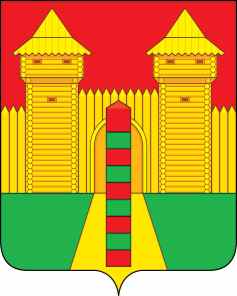 АДМИНИСТРАЦИЯ  МУНИЦИПАЛЬНОГО  ОБРАЗОВАНИЯ «ШУМЯЧСКИЙ   РАЙОН» СМОЛЕНСКОЙ  ОБЛАСТИПОСТАНОВЛЕНИЕот  18.11.2020г. № 656          п. ШумячиВ соответствии с Постановлением Правительства Российской Федерации от 26.07.2010г. № 538 «О порядке отнесения имущества автономного или бюджетного учреждения к категории особо ценного движимого имущества», Уставом муниципального образования «Шумячский район» Смоленской областиАдминистрация муниципального образования «Шумячский район» Смоленской областиП О С Т А Н О В Л Я Е Т:1. Внести в Порядок определения видов особо ценного движимого имущества муниципальных автономных учреждений, созданных на базе имущества, находящегося в собственности муниципального образования «Шумячский район» Смоленской области, или муниципальных бюджетных учреждений, утвержденный постановлением Администрации муниципального образования «Шумячский район» Смоленской области от 30.12.2010г. № 366 (далее - Порядок) следующие изменения:1.Пункт 2 Порядка изложить в следующей редакции:«2. К особо ценному движимому имуществу автономных и бюджетных учреждений относится:         1) движимое имущество, балансовая стоимость которого превышает 100 000 (сто тысяч) рублей 00 копеек;          2) иное имущество, отнесенное к особо ценному имуществу в порядке, установленном федеральным законодательством».         2.Настоящее постановление вступает в силу со дня его подписания.         3.Контроль за исполнением настоящего постановления возложить на заместителя Главы муниципального образования «Шумячский район» Смоленской области К.Е. Буфистова.Глава муниципального образования«Шумячский район» Смоленской области                                                А.Н. ВасильевО внесении изменений в Порядок определения видов особо ценного движимого имущества муниципальных автономных учреждений, созданных на базе имущества, находящегося в собственности муниципального образования «Шумячский район» Смоленской области, или муниципальных бюджетных учреждений 